Acceso (acceso.ku.edu)Unidad 2, PerspectivasInmigración(Entrevistadora) En los Estados Unidos la inmigración es un tema muy controvertido. ¿Cuál es la situación actual de la inmigración dónde vives?(Juncal) También está siendo un tema muy controvertido. Empezó hace 15 años más o menos, me refiero a la inmigración sobre todo en España hay mucho inmigrante sudamericano y también marroquí, algeriano. Entonces yo dividiría por una parte la inmigración latina que tiene la ventaja de que ya conoce el idioma porque aunque no hablamos igual el idioma es muy similar y un 80% del idioma es igual, con lo cual nos unen más cosas. Pero es verdad que somos muy diferentes de forma de ser; los latinos pues son más pasionales, gritan más, por ejemplo en el periódico ves sí que es cierto que hay cada vez más violencia, se llama violencia de género cuando el hombre maltrata a la mujer, algunas veces la mujer al hombre pero normalmente más el hombre. Eso sí que es verdad que conozco gente que trabaja en los juzgados y me dice que hay más problemas desde que hay más inmigrantes. Luego por otra parte estarían los inmigrantes africanos que para mi tiene más mérito que se asienten en aquí porque somos muy diferentes, el idioma es totalmente diferente y las costumbres, la comida, ellos no comen cerdo, no beben alcohol, sí que veo siguen vistiendo a su manera, las mujeres con el pelo tapado. Entonces somos muy diferentes y veo que causan igual un poco más de rechazo, pero el principio es que están, creo que está siendo muy controvertido porque ahora hay más problemas, hay muchas ayudas sociales que la gente protesta por qué se la dan las ayudas a la gente de fuera si hay gente de aquí del país que está en el paro, que no tiene trabajo, que no tiene recursos de dinero. Y ahora me acuerdo también de otro tercer tipo de inmigrantes que serían los de Europa del este, rumanos que también aunque su idioma es muy diferente ellos son los que mejor se adaptan al idioma porque lo aprenden enseguida y creo que igual son los que más vida hacen con el resto de gente de aquí. Como en todos los sitios hay gente buena y gente mala lo que pasa que la gente mala aunque sean menos pues hacen mucho daño a los que no son malos y entonces la gente tiene cierto rechazo.(Entrevistadora) ¿Y crees que la mayoría de los españoles están de acuerdo contigo?(Junca) Yo creo que cada vez hay más rechazo a la inmigración porque cada vez hay más gente que viene aquí, ahora con la crisis hay gente de aquí que está en el paro, que no tiene trabajo y que quizás le molesta saber que una persona que ha venido hace ocho meses de Nigeria está recibiendo unas ayudas de 300 euros al mes. sin trabajar. Creo que solo está produciendo un poco de medio de molestia social, la verdad que sí, pero supongo que es algo muy difícil de regular. Quizás realmente esa gente es la que necesita la ayuda pero luego hay mucha gente que con esa ayuda no la usa de la mejor manera posible.(Entrevistadora) Vale, muy bien, muchas gracias Juncal.This work is licensed under a 
Creative Commons Attribution-NonCommercial 4.0 International License.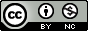 